ДОКУМЕНТАЦИЯпо проведению запроса предложенийна право заключения договора на оказание услуг финансовой аренды (лизинга) автомобилядля нужд ГАОУДПО ВО ВИПКРОг. Владимир 2013 г.1. Термины и определения1.1.  Запрос  предложений  -  способ проведения процедур определения поставщика (подрядчика, исполнителя), при котором информация о потребностях в товарах (работах, услугах) для нужд Заказчика сообщается неограниченному кругу лиц путем размещения в единой информационной системе извещения о проведении запроса предложений и документации о проведении запроса предложений и победителем признается участник, представивший окончательную оферту, которая наилучшим образом удовлетворяет потребностям Заказчика в товарах (работах, услугах).1.2. Заказчик – государственное автономное образовательное учреждение дополнительного профессионального образования (повышения квалификации) Владимирской области «Владимирский институт повышения квалификации работников образования имени Л.И. Новиковой» (ГАОУ ДПО ВИПКРО). 1.3.  Комиссия по размещению заказов – коллегиальный орган, заранее созданный для принятия решений в ходе размещения заказа для нужд Заказчика (прежде всего – выбора победителя) (далее – Комиссия). 1.4. Официальный сайт – официальный сайт в информационно-телекоммуникационной  сети  «Интернет»  используемый  для  размещения информации о закупках товаров (работ, услуг) – www.zakupki.gov.ru.1.5. Заявка на участие в размещении заказа - комплект документов, содержащий предложение участника, направленное Заказчику с намерением принять участие в процедуре запроса предложений и впоследствии заключить договор на поставку товаров, выполнение работ, оказание услуг на условиях, определенных документацией по проведению запроса предложений.1.6. Претендент - заинтересованное в участии в запросе предложений лицо, объединение юридических лиц, официально получившее документацию по проведению запроса предложений в порядке, установленном в извещении о размещении заказа, в том числе до представления заявки на участие в размещении заказа лицо или объединение юридических лиц, представившее обеспечение заявки на участие в запросе предложений.1.7. Участник запроса предложений - любое юридическое лицо либо несколько юридических лиц, выступающих на стороне одного участника закупки, независимо от организационно-правовой формы, формы собственности, места нахождения или любые физические лица, в том числе индивидуальные предприниматели, которые признаны соответствующими требованиям настоящей документации по проведению запроса предложений  1.8.  Победитель  запроса  предложений  –  участник,  который  по заключению  Комиссии  предложил  лучшие  условия  исполнения  договора  в соответствии  с  установленными  критериями  и  порядком  оценки  заявок  на участие в запросе предложений.  2. Общие положения2.1. Форма и предмет запроса предложений. 2.1.1.  Запрос  предложений  на  право  заключения  договоров  на поставку товара, выполнение работ, оказание услуг проводится  в  соответствии с процедурами,  условиями  и  положениями  настоящей  документации  по проведению запроса предложений. Требования  к  наименованию,  количеству,  объему  и  другие характеристики  поставляемого товара, выполняемых работ, оказываемых услуг  указаны  в  разделе  22 «Техническое задание» настоящей Документации (далее  по  тексту  ссылки  на  разделы,  подразделы,  пункты  и  подпункты относятся исключительно к настоящей документации по проведению запроса предложений, если рядом с такой ссылкой не указано иное). 2.1.2. Предметом настоящего  запроса предложений  является право на заключение  договора  на  поставку товара, выполнение работ, оказание услуг  согласно  пункту  1 «Информационной карты запроса предложений». Состав,  объем,  и  сроки  поставки товара, выполнения работ, оказания услуг  указаны  в «Информационной карте запроса предложений».  2.2. Претендент на участие в запросе предложений.  2.2.1.  Для  участия  в  процедуре  запроса  предложений  претендент на участие в запросе предложений должен:  - удовлетворять требованиям, изложенным в настоящей документации;  -  быть  правомочным  на  предоставление  заявки  и  представить  заявку, соответствующую требованиям настоящей документации.  2.2.2.  Для  всех  претендентов  на  участие  в  запросе  предложений устанавливаются  единые  требования. Применение при рассмотрении  заявок на  участие  в  запросе  предложений  требований,  не  предусмотренных настоящей  документацией  по  проведению  запроса  предложений,  не допускается.  2.2.3. Решение о допуске претендентов на участие в запросе предложений  к  участию  в  запросе  предложений принимает Комиссия в порядке, определенном положениями раздела 15 настоящей документации.  2.2.4. Комиссия по размещению заказов вправе на основании информации о несоответствии Претендента  на  участие  в  запросе  предложений/Участника  запроса предложений  установленным  настоящей документацией требованиям, полученной из любых официальных источников, использование которых не противоречит  действующему  законодательству  Российской  Федерации,  не допустить  претендента  на  участие  в  запросе  предложений  к  участию  в закупке  способом  запроса  предложений  или  отстранить  участника  запроса предложений  от  участия  в  запросе  предложений  на  любом  этапе  его проведения.  2.3. Правовой статус процедур и документов2.3.1. Процедура запроса предложений не является конкурсом либо аукционом, ее проведение  не регулируется статьями 447-449 части первой Гражданского кодекса Российской Федерации.  Процедура запроса предложений  также не  является  публичным  конкурсом  и не регулируется статьями 1057-1061 части второй  Гражданского кодекса Российской Федерации. Таким образом, данная процедура запроса предложений не накладывает на заказчика соответствующего объема гражданско-правовых обязательств, в том числе по обязательному заключению договора с победителем запроса предложений или иным его участником.  2.3.2. Размещенное (не  позднее, чем за три дня до проведения запроса предложений) на официальном сайте извещение о проведении запроса предложений  вместе с  настоящей документацией,  являющейся  его  неотъемлемым  приложением,  являются приглашением делать  оферты  и должны  рассматриваться претендентами  на участие в запросе предложений в соответствии с этим. 2.3.3. Заявка на участие в запросе предложений имеет правовой статус оферты и будет рассматриваться Заказчиком в соответствии с настоящей документацией. 2.3.4.  При наличии противоречий между сведениями, содержащимися в извещении  о  проведении  запроса  предложений,  и  сведениями, содержащимися  в  настоящей  документации,  приоритет  имеет  информация, содержащаяся в Извещении. 2.3.5. Заключенный по результатам запроса предложений договор фиксирует все достигнутые сторонами договоренности. а)  При  определении условий договора с победителем запроса предложений или иным его участником  используются условия заявки участника, с которым заключается  договор, со всеми пополнениями и разъяснениями. 2.3.6. Во всем, что не урегулировано Извещением о проведении запроса предложений, настоящей  документацией, стороны руководствуются действующим законодательством Российской  Федерации  и  Положением  о закупках товаров, работ, услуг для нужд ГАОУДПО ВО ВИПКРО от 27.03.2013 года. 2.3.7. Если в отношении сторон договора, заключаемого по результатам запроса предложений, действуют также иные специальные нормативно-правовые акты, изданные  и  зарегистрированные в установленном порядке, настоящая документация (и  проект  договора как ее часть) и предложение победителя запроса предложений  будут  считаться  приоритетными  по отношению к диспозитивным нормам указанных документов. 2.3.8. Претендент на участие в запросе предложений/участник  запроса предложений вправе обжаловать действия (бездействие) Заказчика в связи с проведением  данного  запроса  предложений в порядке,  установленном действующим законодательством Российской Федерации.  2.4. Затраты на участие в запросе предложений.2.4.1. Претендент на участие в запросе предложений/участник запроса предложений несет все расходы, связанные с участием в запросе предложений, в том числе с подготовкой и предоставлением заявки  на участие  в  запросе  предложений, иной документации, а Заказчик  не имеет обязательств по этим расходам независимо от итогов запроса предложений, а также оснований его завершения.  2.4.2. Претенденты на участие в запросе предложений/участники запроса предложений не вправе требовать возмещения убытков, понесенных ими в ходе подготовки к запросу предложений и проведения  запроса предложений.  2.5. Отказ от проведения запроса предложений.2.5.1. Заказчик, разместивший на официальном сайте извещение о проведении запроса предложений, вправе отказаться от его проведения на любом из этапов, не неся при этом ответственности перед претендентами на участие в запросе предложений, участниками или третьими лицами  за убытки, которые могут возникнуть в результате отказа от проведения открытого запроса предложений. 2.5.2. Извещение об отказе от проведения запроса предложений размещается на официальном сайте в течение 2 (двух) рабочих дней со дня принятия решения об отказе от проведения запроса предложений.  3. Требования к качеству, техническим характеристикам товара, результатам работ, услуг и иные требования, связанные с определением соответствия товара, услуг, работ потребностям Заказчика.Указанные в настоящем разделе требования содержатся в разделе 22 «Техническое задание» настоящей Документации.  4. Требования к содержанию, форме, оформлению и составу заявки на участие в запросе предложений.4.1. Заявка на участие в запросе предложений должна содержать согласие Претендента на поставку товара, выполнение работ, оказание услуг на условиях, предусмотренных настоящей документацией, включая: 1) сведения и документы о Претенденте, подавшем заявку, включая сведения о лицах, выступающих на стороне Претендента:  a) фирменное наименование (наименование), сведения об организационно-правовой форме, о месте нахождения, почтовый адрес (для юридического лица), фамилия, имя, отчество, паспортные данные, сведения о месте жительства (для физического лица), номер контактного телефона, факса, адрес электронной почты Претендента (с указанием кода города);  б)  полученную не ранее чем за шесть месяцев до дня размещения  на официальном сайте извещения о проведении запроса предложений выписку из единого государственного  реестра  юридических лиц юридических лиц (для юридического лица), копия полученную не ранее чем за один месяц до дня размещения на официальном сайте извещения о проведении запроса предложений выписку из единого государственного реестра индивидуальных предпринимателей (для индивидуального предпринимателя), копии документов, удостоверяющих личность (для иного физического лица), надлежащим образом заверенный перевод на русский язык документов о государственной регистрации юридического лица или государственной регистрации физического лица в качестве индивидуального предпринимателя в соответствии с законодательством соответствующего государства (для иностранного лица), полученные не ранее чем за один  месяц до дня размещения на официальном сайте извещения о проведении запроса предложений; в)  документ, подтверждающий полномочия лица на осуществление действий от имени Претендента - юридического лица (копии решения о назначении или об избрании, приказа о назначении физического лица на должность, заверенные печатью и подписью уполномоченного лица участника, в соответствии с которым такое физическое лицо обладает правом действовать от имени участника закупочной процедуры без доверенности (далее по тексту - руководитель). В случае, если от имени Претендента действует иное лицо, заявка должна содержать также доверенность на осуществление действий от имени Претендента, заверенную печатью и подписанную руководителем Претендента (для юридических лиц) или уполномоченным этим руководителем лицом, либо нотариально заверенную копию такой доверенности. В случае если указанная доверенность подписана лицом, уполномоченным руководителем Претендента, заявка должна содержать также документ, подтверждающий полномочия такого лица;г) копия свидетельства о государственной регистрации юридических лиц в ЕГРЮЛ, копии учредительных документов Претендента в действующей редакции, заверенные печатью и подписью уполномоченного лица участника (для юридических лиц), нотариально заверенную копию паспорта гражданина Российской Федерации (для физических лиц).2)  документы,  подтверждающие  соответствие  участника  запроса предложений  требованиям  к  участникам,  установленным  Заказчиком  в настоящей документации.  3)  предложение  участника  в  отношении  объекта  закупки (функциональных  характеристиках,  качественных  и  иных  характеристиках товаров, работ, услуг, иные предложения об условиях исполнения договора) с  приложением  документов,  подтверждающих  соответствие  продукции, работ,  услуг  требованиям,  установленным  в  настоящей  документации;  4)  в  случаях,  предусмотренных  документацией  о  проведении  запроса предложений,  также  копии  документов,  подтверждающих  соответствие товара,  работ,  услуг  требованиям,  установленным  в  соответствии  с законодательством  Российской  Федерации,  если  в  соответствии  с законодательством Российской Федерации установлены  требования к  таким товарам, работам,  услугам. При этом не допускается требовать предоставление указанных  документов  в  случае,  если  в  соответствии  с  законодательством Российской Федерации такие документы передаются вместе с товаром;  5)  документы,  подтверждающие  обеспечения исполнения договора,  в случае,  если  в  документации  на  проведение  запроса  предложений содержится указание на такое требование.4.2. Любой участник  запроса предложений вправе подать только одну заявку на участие в запросе предложений. В случае установления факта подачи одним участником запроса предложений двух и более предложений к рассмотрению принимается предложение, поступившее последним. Остальные предложения не рассматриваются и возвращаются такому участнику.4.3.  Не  допускается  подача  заявок  на  отдельные  позиции  или  часть объѐма  по  какой-либо  позиции  предложенного  Заказчиком  перечня продукции (услуг, работ). 4.4.  Все  листы  заявки  на  участие  в  запросе  предложений, предоставляемой в письменной форме,  все  листы тома  заявки  на  участие  в  запросе  предложений  должны  быть  прошиты  и пронумерованы.  Заявка  на  участие  в  запросе  предложений  и  том  заявки  на участие  в  запросе  предложений  должны  содержать  опись  входящих  в  ее состав документов, быть скреплены печатью участника запроса предложений (для юридических  лиц)  и  подписаны  участником  запроса  предложений  или лицом,  уполномоченным  таким  участником.  Соблюдение  участником указанных требований означает, что все документы и сведения, входящие в состав заявки на участие в запросе предложений и тома заявки на участие в запросе  предложений,  поданы  от  имени  участника  запроса  предложений,  а также подтверждает подлинность и достоверность представленных в составе заявки на участие в запросе предложений и тома заявки на участие в запросе предложений документов и сведений.  4.5.  Претендент предоставляет заявку в письменной форме или в форме электронного документа на электронный адрес Заказчика в срок, указанный в извещении о проведении запроса предложений.     Дополнительная  информация  к  содержанию, форме  и  составу  заявки на участие в запросе предложений указаны в п. 20 Информационной карты.  4.6. Претендент вправе приложить к заявке иные документы, которые, по мнению участника закупочной процедуры, подтверждают соответствие установленным требованиям, с соответствующими комментариями, разъясняющими цель предоставления этих документов.Все указанные документы прилагаются участником закупочной процедуры к заявке.5.  Требования  к  описанию  участниками  запроса  предложений поставляемого товара, выполняемой  работы,  оказываемым услугам, которые  являются  предметом  запроса предложений, их количественных и качественных характеристик.5.1.  Претендент  представляет  в  составе  своей  заявки  на  участие  в запросе  предложений  техническое  предложение,  подтверждающее приемлемость  и  соответствие  требованиям  документации  о  проведении запроса предложений, которые Претендент предлагает выполнить (оказать) в соответствии с условиями договора.  5.2.  Техническое  предложение  должно  быть  оформлено  по установленной в настоящей документации форме.  5.3. Техническое  предложение, подаваемое  по  каждому  лоту  отдельно должно  содержать  весь  объем  работ,  указанный  в  разделе  22 «Техническое задание».  5.4 . Описание  поставляемого товара, выполняемой  работы,  оказываемых услуг,  которые  являются  предметом запроса  предложений,  их  количественных  и  качественных  характеристик определяются разделом 22 «Техническое задание».  5.5. Претендент может предоставить любые другие документы (эскизы, графики,  чертежи,  постатейные  комментарии),  дополняющие  Техническое предложение.  6. Место, условия и сроки поставки товара, выполнения работ, оказания услуг.Указанные  в  настоящем  разделе  требования  содержатся  в  п.  7-9 Информационной карты и разделе 22 «Техническое задание».  7. Сведения о начальной (максимальной) цене договора.Указанные  в  настоящем  разделе  требования  содержатся  в  п.  11 Информационной карты.  8. Форма, сроки и порядок оплаты выполненных работОплата  поставленного товара, выполненный  работы, оказанной услуги  производится  в  сроки  и  в  порядке, предусмотренные в п. 10 Информационной карты. 9.  Порядок  формирования  цены  договора  (цены  лота)  (с  учетом или  без  учета  расходов на перевозку,  страхование,  уплату  таможенных пошлин, налогов и других обязательных платежей)Цена договора включает общую стоимость всех затрат на доставку до места поставки, стоимость тары (упаковки), стоимость погрузочно-разгрузочных работ, сумму всех налогов, сборов, таможенных пошлин  и других обязательных платежей, подлежащих уплате в соответствии с законодательством РФ.10.  Порядок,  место,  дата  начала  и  дата  окончания  срока  подачи заявок на участие в запросе предложений10.1. Претендент  на  участие  в  запросе  предложений  подает  заявку  на участие в запросе предложений в письменной форме в запечатанном виде, не позволяющем  просматривать  содержимое  заявки  до  вскрытия  конверта  в установленном  порядке  (далее  –  конверт  с  заявкой).  При  этом  на  таком конверте указывается наименование запроса предложений (лота), на участие в котором подается данная заявка. Претендент вправе не указывать на таком конверте свое фирменное наименование, почтовый адрес (для юридического лица)  или  фамилию,  имя,  отчество,  сведения  о  месте  жительства  (для физического лица).  10.2.  Заявка  на  участие  в  запросе  предложений  подается  Заказчику  в срок, указанный в извещении о проведении запроса предложений.  10.3.  Поданная  в  срок  заявка  на  участие  в  запросе  предложений регистрируется Заказчиком.  10.4. Заказчик вправе в любое время до истечения срока подачи заявок на  участие  в  запросе  предложений  внести  изменения  в  извещение  о проведении  запроса  предложений,  документацию  о  проведении  запроса предложений.  Изменение  предмета  запроса  предложений  при  этом  не допускается.  В  случае,  если  изменения  в  извещение  о  проведении  запроса предложений,  документацию  о  проведении  запроса  предложений  внесены Заказчиком позднее чем  за 2  (два) дня до даты окончания подачи  заявок на участие  в  запросе  предложений,  срок  подачи  заявок  на  участие  в  запросе предложений  продлевается  так,  чтобы  со  дня  размещения  на официальном сайте внесенных в извещение, документацию изменений до даты окончания подачи  заявок  на  участие  в  запросе  предложений  такой  срок  составлял  не менее чем 3 (три) дня.  10.5.  В  случае,  если  по  окончании  срока  подачи  заявок  на  участие  в запросе  предложений  подана  только  одна  заявка  на  участие  в  запросе предложений  или  не  подана  ни  одна  заявка  на  участие  в  запросе предложений,  запрос  предложений  признается  несостоявшимся. В  случае, если документацией о проведении запроса предложений предусмотрено два и более  лота,  запрос  предложений  признается  несостоявшимся  только  в отношении  тех  лотов,  в  отношении  которых  подана  только  одна  заявка  на участие  в  запросе предложений или не  подана ни  одна  заявка  на  участие  в запросе предложений.  10.6.  В  случае,  если  по  окончании  срока  подачи  заявок  на  участие  в запросе  предложений  единственный  Претендент  на  участие  в  запросе предложений признан участником запроса предложений либо подана только одна  заявка  на  участие  в  запросе  предложений,  конверт  с  единственной заявкой  (заявкой  единственного  участника)  вскрывается  и  указанная  заявка рассматривается  в  порядке,  установленном  настоящей  документацией. При этом,  если  указанная  заявка  соответствует  требованиям,  установленным документацией  о  проведении  запроса  предложений,  Заказчик  вправе передать участнику запроса предложения, подавшему единственную заявку на участие в  запросе  предложений,  проект  договора,  который  составляется  путем включения условий исполнения договора, предложенных  таким участником в заявке на участие в запросе предложений, в проект договора, прилагаемого к  документации  о  проведении  запроса  предложений.  В  этом  случае единственный  участник  запроса  предложений  не  вправе  отказаться  от заключения договора.  10.7. Любой Претендент вправе направить Заказчику запрос о разъяснении положений документации по проведению запроса предложений в письменной  форме  или  по  электронной  почте в срок, не позднее, чем за день  до окончания срока подачи заявок.10.8.  В  течение  одного  (одного)  дня  со  дня  направления  разъяснения положений  документации  о  проведении  запроса  предложений  такое разъяснение  должно  быть  размещено  Заказчиком  на  официальном сайте с указанием  предмета  запроса,  но  без  указания  лица,  от  которого  поступил запрос.  Разъяснение  положений  документации  о  проведении  запроса предложений не должно изменять ее суть.  11. Требования к Претендентам на участие в запросе предложений11.1. Претендент должен соответствовать следующим требованиям:11.1.1.  Соответствие участников закупочной процедуры требованиям, устанавливаемым в соответствии с законодательством Российской Федерации к лицам, осуществляющим поставку продукции, являющейся предметом закупки.11.1.2. Непроведение ликвидации Претендента - юридического лица и отсутствие решения арбитражного суда о признании участника размещения заказа - юридического лица, индивидуального предпринимателя банкротом и об открытии конкурсного производства; 11.1.3. Неприостановление деятельности Претендента в порядке, предусмотренном Кодексом Российской Федерации об административных правонарушениях, на день подачи заявки в целях участия в размещении заказа; 11.1.4. Отсутствие у Претендента задолженности по начисленным налогам, сборам и иным обязательным платежам в бюджеты любого уровня или государственные внебюджетные фонды за прошедший календарный год, размер которой превышает двадцать пять процентов балансовой стоимости активов участника размещения заказа по данным бухгалтерской отчетности за последний завершенный отчетный период. При наличии задолженности Претендент считается соответствующим установленному требованию в случае, если он обжалует наличие указанной задолженности в соответствии с законодательством Российской Федерации и решение по такой жалобе на день рассмотрения заявки на участие в размещении заказа не принято;11.1.5. Отсутствие сведений о Претенденте в реестре недобросовестных поставщиков, предусмотренном статьей 19 Федерального закона от 21 июля 2005 года № 94-ФЗ «О размещении заказов на поставки товаров, выполнение работ, оказание услуг для государственных и муниципальных нужд».11.1.6. Обладание Претендентом исключительными правами на объекты интеллектуальной собственности, если в связи с исполнением договора Заказчик приобретает права на объекты интеллектуальной собственности, за исключением случаев размещения заказа на создание произведения литературы или искусства (за исключением программ для ЭВМ, баз данных).12. Место  и  дата  рассмотрения  предложений  участников  запроса предложений подведение итогов запроса предложений.  Указанная  в  настоящем  разделе  информация  содержится  в  п.  25-26 Информационной карты. 13.  Порядок  и  срок  отзыва  заявок  на  участие  в  запросе предложений (при установлении возможности отзыва заявок).Претендент  на  участие  в  запросе  предложений  вправе  изменить  или отозвать свою заявку на участие в запросе предложений до истечения срока подачи  заявок  на  участие  в  запросе  предложений.14. Сведения о возможности Заказчика изменить предусмотренные договором  количество  и  объем  работ  при  заключении  или  в  ходе исполнения договора и предельные величины такого изменения. 14.1. Изменение и расторжение договора, заключенного по результатам настоящего  запроса предложений с Победителем, осуществляется в порядке и по основаниям, предусмотренным положениями заключенного договора, Положением о закупках товаров, работ, услуг для нужд ГАОУДПО ВО ВИПКРО, а также законодательством Российской Федерации.14.2.  В  случае,  если  при  заключении  и  исполнении  договора изменяются объем, цена работ или сроки исполнения договора по сравнению с  указанными  в  протоколе,  составленном  по  результатам  запроса предложений,  не  позднее  чем  в  течение  10  (десяти)  дней  со  дня  внесения изменений  в  договор  на  официальном сайте  размещается  информация  об изменении договора с указанием измененных условий.  15. Допуск Претендентов на участие в запросе предложений.  15.1.  Рассмотрение  заявок  на  участие  в  запросе  предложения  и  отбор участников  запроса предложений проводятся в сроки, установленные в п. 23 «Информационной карты».  15.2.  При  рассмотрении  заявок  на  участие  в  запросе  предложения Комиссия вправе привлечь иных лиц (экспертов и специалистов).  15.3.  В  ходе  рассмотрения  заявок  на  участие  в  запросе  предложения Заказчик  имеет  право  запрашивать  у  соответствующих  органов государственной власти, а также юридических и физических лиц, указанных в  заявке  на  участие  в  запросе  предложения,  информацию  о  соответствии достоверности указанных в заявке сведений.  15.4.  При  наличии  сомнений  в  достоверности  копии  документа Комиссия  вправе  запросить  для  обозрения  оригинал  документа, предоставленного  в  копии. В  случае,  если  участник  запроса предложений  в установленный  в  запросе  срок  не  предоставил  оригинал  документа,  копия документа не рассматривается и документ считается не предоставленным.  15.5.  В  рамках  рассмотрения  заявок  на  участие  в  запросе предложений Комиссия может запросить у участников запроса предложений разъяснения или дополнения их заявок на участие в запросе предложений, в том числе представления дополнительных документов.  15.6.  Комиссия  рассматривает  заявки  на  участие  в  запросе предложений  на  соответствие  требованиям,  установленным  в  настоящей документации  к  оформлению  и  содержанию  заявок  на  участие  в  запросе предложений  (п. 10.2  настоящей  документации)  и  к  участникам  запроса предложений  (раздел  11  настоящей  документации).  Заявка  на  участие  в запросе  предложений  должна  полностью  отвечать  каждому  из предъявленных  требований  или  быть  лучше,  то  есть  указанные  требования являются пороговыми. 15.7.  По  результатам  проведения  рассмотрения  заявок  на участие в  запросе предложений Комиссия имеет право отклонить  заявки на участие в запросе предложений в случаях:  а)  непредставления  требуемых  согласно  настоящей  документации документов  либо  наличия  в  таких  документах  недостоверных  сведений  об участнике запроса предложений, или о предлагаемых работах;  б)  несоответствия  участника  запроса  предложений  требованиям, установленным в настоящей документации.в)  несоответствия  заявки  на  участие  в  запросе  предложений требованиям  настоящей  документации,  в  том  числе  несоответствие представленного  Технического  предложения  Техническим  требованиям (раздел  22  настоящей  документации),  предложения  о  цене  договора, превышающей  начальную  (максимальную)  цену  договора,  несоответствие сроков выполнения работ (этапов), минимально установленным Заказчиком в «Информационной  карте  запроса  предложений»  или  в  случае  превышения максимально установленных сроков выполнения работ (этапов). Если в заявке на  участие  в  запросе  предложений  указан  срок  в  периодах  (дни,  недели, месяцы),  а  пункте  7  раздела  19  «Информационная  карта  запроса предложений»  установлена  календарная  дата,  то  для  исчисления соответствия  заявки  на  участие  в  запросе  предложений  требуемым  срокам, предлагаемый  период  выполнения  работ  отсчитывается  от  предполагаемой даты  заключения  договора,  рассчитываемой  в  соответствии  с  датой подведения  итогов  запроса  предложений,  пункте  26  раздела  19 «Информационная  карта»  и  датой  заключения договора, указанной в пункте 29 раздела 19 «Информационная карта»;  д)  наличие  в  реестре  недобросовестных  поставщиков  ФАС  России сведений  о  Претенденте,  предусмотренном  Федеральным  законом  от 21.07.2005  №  94-ФЗ  «О  размещении  заказов  на  поставки  товаров, выполнение  работ,  оказание  услуг  для  государственных  и  муниципальных нужд» и/или Федеральным законом от 18.07.2011 № 223-ФЗ.  15.8.  В  случае  установления  Комиссией  недостоверности  сведений, содержащихся  в  документах,  представленных  участником  запроса предложений, установления факта проведения ликвидации участника запроса предложений  юридического  лица  или  проведения  в  отношении  участника запроса  предложений  –  юридического  лица,  индивидуального предпринимателя  процедуры  банкротства  либо  факта  приостановления  его деятельности в порядке, предусмотренном Кодексом Российской Федерации об  административных правонарушениях,  а  также,  если  у  участника  запроса предложений  имеется  задолженность  по  начисленным  налогам,  сборам  и иным  обязательным  платежам  в  бюджеты  любого  уровня  или государственные  внебюджетные  фонды  за  прошедший  календарный  год, размер  которой  превышает  двадцать  пять  процентов  балансовой  стоимости активов  участника,  Комиссия  вправе отстранить  такого  участника  запроса предложений  от  участия  в  запросе  предложений  на  любом  этапе  запроса предложений.  16. Порядок  рассмотрения заявок на  участие  в  запросе предложений и определения победителя запроса предложений.16.1. Рассмотрение заявок на участие в запросе предложений осуществляется  Комиссией  в  целях  выявления  лучших  условий исполнения  договора  в  соответствии  с  критериями,  установленными  в п. 27 Информационной карты настоящей документации.  16.2.  На  основании  результатов  рассмотрения  заявок  на участие  в  запросе  предложений  Комиссией  каждой  заявке  на участие  в  запросе  предложений  присваивается  порядковый  номер  по  мере уменьшения  степени  выгодности  содержащихся  в  них  условий  исполнения договора.  Заявке  на  участие  в  запросе  предложений,  в  которой  содержатся лучшие  условия  исполнения  договора,  присваивается  первый  номер.  В случае,  если  в  нескольких  заявках  на  участие  в  запросе  предложений содержатся одинаковые условия исполнения договора, меньший порядковый номер  присваивается  заявке  на  участие  в  запросе  предложений,  которая поступила  ранее  других  заявок  на  участие  в  запросе  предложений, содержащих такие условия.  16.3. Победителем  запроса  предложений  признается  участник  запроса предложений, который предложил наилучшие условия исполнения договора на  основе  критериев,  указанных  в настоящей документации, и заявке которого присвоен первый номер.  16.4.  Результаты  рассмотрения  заявок  фиксируются  в протоколе вскрытия и рассмотрения заявок на участие в запросе предложений, в котором должны содержаться перечень отстраненных участников запроса предложений с указанием оснований отстранения, наилучшее предложение, поступившее Заказчику, без объявления участника, который сделал такое предложение.Протокол вскрытия и рассмотрения заявок на участие в запросе предложений подписывается  всеми  присутствующими  членами  Комиссии и размещается на официальном сайте в течение дня окончания  проведения вскрытия и рассмотрения  заявок.  16.5. Если все присутствующие при проведении запроса предложений участники отказались подавать оферты, то процедура запроса предложений завершается. Отказ участников запроса предложений подавать окончательные оферты фиксируется в протоколе запроса предложений.16.6. После оглашения наилучшего предложения всем участникам, принявшим участие в проведении запроса предложений, предлагается представить не позднее дня, следующего за днем запроса, наилучшую и окончательную оферту в отношении всех аспектов их предложений.16.7. Вскрытие поступивших окончательных оферт осуществляется на следующий день после завершения запроса предложений и оформляется итоговым протоколом. 16.8. В случае, если в нескольких офертах содержатся одинаковые условия исполнения договора, выигравшей офертой признается оферта, которая поступила ранее других, содержащих такие условия. В итоговом протоколе фиксируются все характеристики предложений, указанных в окончательных офертах участников запроса предложений, и характеристики предложения победителя. 16.9. Итоговый протокол по проведению запроса предложений размещается на официальном сайте в день его подписания.17. Порядок заключения договора по итогам запроса предложений, срок,  в  течение  которого  победитель  запроса  предложений  или  иной Участник  запроса  предложений,  с  которым  заключается  договор, должен  подписать  договор,  условия  признания  победителя  или  иного лица,  с  которым  подлежит  заключению  договор,  уклонившимся  от заключения договора.17.1.  Не ранее чем через пять рабочих дней со дня определения победителя по результатам проведения запроса предложений не позднее чем через десять дней со дня подписания протокола составленного по результатам размещения заказа путем проведения запроса предложений  победитель  запроса  предложений  или единственный  участник  запроса  предложений  обязан  подписать  договор  со своей  стороны  и  представить  все  экземпляры  подписанного  договора Заказчику.   Договор заключается на условиях, предусмотренных извещением о проведении запроса предложений и предложением победителя.17.2.  В  случае,  если  победителем  или  единственным  участником запроса  предложений  не  исполнены  требования  подпункта  18.1.  настоящей документации, он признается уклонившимся от заключения договора. 17.3. В случае, если победитель признан уклонившимся от заключения договора, Заказчик вправе заключить договор с участником размещения заказа, который занял второе место после победителя. При отказе Заказчика от заключения договора с победителем в случаях, предусмотренных настоящей документацией, Заказчик также вправе заключить договор с участником размещения заказа, который занял второе место после победителя. При этом заключение договора для участника размещения заказа, который занял второе место после победителя, является обязательным.  17.5. В случае уклонения участника размещения заказа, который занял второе место после победителя, от заключения договора Институт вправе принять решение о признании размещения заказа несостоявшимся и осуществить повторное размещение заказа, либо осуществить закупку у единственного поставщика (исполнителя, подрядчика). При этом цена договора не может превышать начальную (максимальную) цену, указанную в извещении о проведении запроса предложений или документации о закупке.17.6. В случае, если Заказчик отказался от заключения договора с победителем и с участником размещения заказа, который занял второе место после победителя, размещение заказа признается несостоявшимся. 18. Размер  обеспечения  исполнения  договора,  срок  и  порядок  его предоставления (при установлении такого требования)18.1.  Заказчиком  в  документации  о  проведении  запроса  предложений может быть установлено требование обеспечения исполнения договора. 18.2.  Исполнение  договора  может  обеспечиваться,  в  том  числе, безотзывной  банковской  гарантией,  выданной  банком  или  иной  кредитной организацией, или внесением денежных средств. Способ обеспечения исполнения договора из указанных в настоящей части способов определяется таким участником самостоятельно.18.4. В  случае,  если  Заказчиком  установлено  требование  обеспечения исполнения  договора,  договор  заключается  только  после  предоставления участником  запроса  предложений,  с  которым  заключается  договор,  такого обеспечения. 18.5. Размер обеспечения исполнения договора не может превышать 30 (тридцать) процентов начальной (максимальной) цены договора (цены лота), указанной в извещении о проведении запроса предложений.  18.6.  В  случае,  если  договором  предусмотрено  предоставление поставщиком  (подрядчиком, исполнителем)  гарантии  качества,  обеспечение исполнения договора может также распространяться на гарантийный срок.  18.7. Требование Заказчика об обеспечении исполнения договора,  сроке и порядке его предоставления содержится в п. 30 Информационной карты. 19. ИНФОРМАЦИОННАЯ КАРТА  ЗАПРОСА ПРЕДЛОЖЕНИЙИНФОРМАЦИОННАЯ КАРТА  ЗАПРОСА ПРЕДЛОЖЕНИЙ20. ТЕХНИЧЕСКОЕ ЗАДАНИЕ на оказание услуг финансовой аренды (лизинга) автомобиля для нужд ГАОУДПО ВО ВИПКРОУсловия предоставления услуг:       Наименование оказываемых услуг: услуги финансовой аренды (лизинга) автомобиля Объем оказываемых услуг:  Исполнитель оказывает услуги финансовой аренды (лизинга) автомобиля в количестве 1 единицы сроком на 24 месяца с последующей передачей права собственности на предмет услуги (предмет лизинга).По соглашению сторон Заказчик вправе досрочно исполнить договор. В этом случае  может быть произведен перерасчет цены договора в сторону уменьшения. Характеристики, требования к качеству, безопасности услуг: Предоставляемые услуги оказываются в соответствии с действующим законодательством Российской Федерации, в том числе Федеральным  законом от 29.10.1998 №164-ФЗ «О финансовой аренде (лизинге)» (с изменениями и дополнениями).Условия и место поставки предмета лизинга: Срок поставки 10 дней с момента заключения договора. Самовывоз со склада Поставщика.Технические характеристики предмета услуги (предмета лизинга):Схема размещения сидений: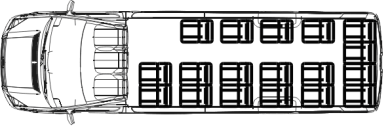 21. ПРОЕКТ ДОГОВОРАДОГОВОР ФИНАНСОВОЙ АРЕНДЫ (ЛИЗИНГА) АВТОМОБИЛЯ № _______г. Владимир	 		                                                                                     «__» ___________ 20___ г.___________________________, именуемое в дальнейшем «Лизингодатель», в лице ___________________________, действующего на основании ______________, с одной стороны и государственное автономное образовательное учреждение дополнительного профессионального образования (повышения квалификации) Владимирской области «Владимирский институт повышения квалификации работников образования имени Л.И. Новиковой», именуемое в дальнейшем «Лизингополучателем», в лице ректора института Андреевой В.В., действующего на основании Устава, с другой стороны, руководствуясь ст.ст. 665-670 Гражданского кодекса РФ, в соответствии с итоговым протоколом проведения запроса предложений  от ______________ №_______, вместе именуемые «Стороны», заключили настоящий  Договор о нижеследующем:1. ПРЕДМЕТ ДОГОВОРАЛизингодатель обязуется приобрести, у выбранного самим Лизингодателем Продавца, в собственность, выбранное Лизингополучателем автотранспортное средство и передать его Лизингополучателю во временное владение и пользование в качестве предмета лизинга за плату, на срок и на условиях, указанных в настоящем Договоре. Предметом лизинга по настоящему договору является Mercedes-Benz Sprinter 515 CDI Tourist в комплектации, указанной в Спецификации (Приложение №1), являющейся неотъемлемой частью настоящего договора (именуемый в дальнейшем – «предмет лизинга»). 1.2. Договор купли-продажи предмета лизинга, указанного в п.1.1. настоящего договора, заключаемый между Лизингодателем и Продавцом предмета лизинга, является обязательным договором для целей выполнения Сторонами своих обязательств по настоящему договору. 1.3. Выбор Продавца, приобретаемого Лизингодателем в целях настоящего договора предмета лизинга, указанного в п.1.1. настоящего договора, осуществляется Лизингодателем, вследствие чего Лизингодатель  несет ответственность в отношении качества и комплектности предмета лизинга, сроков его поставки, и в других случаях ненадлежащего исполнения договора купли-продажи Продавцом.1.4. Лизингополучатель получает право использовать предмет лизинга в течение всего срока действия настоящего договора, однако, он не имеет право переуступить свои права и обязанности по настоящему договору третьему лицу без письменного согласия Лизингодателя.1.5. Предмет лизинга регистрируется на имя Лизингополучателя на срок договора лизинга, его собственными силами. Бремя уплаты транспортного налога несет Лизингополучатель. Государственный технический осмотр транспортного средства осуществляется Лизингополучателем самостоятельно.1.6. Лизингодатель обязуется уведомить Продавца о том, что предмет лизинга приобретается Лизингодателем с целью его дальнейшей передачи в финансовую аренду (лизинг) Лизингополучателю. 2. ПРАВО СОБСТВЕННОСТИ И ПРАВО ИСПОЛЬЗОВАНИЯ ПРЕДМЕТА ЛИЗИНГА2.1. Право собственности на предмет лизинга, передаваемый в финансовую аренду по настоящему договору Лизингополучателю, принадлежит Лизингодателю.2.2. Предмет лизинга учитывается на балансе ________________(Лизингодателя/Лизингополучателя).  2.3. Право временного владения и пользования предметом лизинга, переданным по настоящему договору в финансовую аренду, принадлежит Лизингополучателю.	2.4. Лизингополучатель не вправе уступать и передавать свои права и обязанности по настоящему Договору третьим лицам без предварительного письменного согласия Лизингодателя.2.5. Продукция и доходы, получаемые в результате использования предмета лизинга Лизингополучателем, являются исключительной собственностью Лизингополучателя.2.6. Лизингополучатель проинформирован, что предмет лизинга может быть заложен Лизингодателем в обеспечение исполнения обязательств Лизингодателя или иных лиц по кредитному договору с банковским (иным финансовым) учреждением, без передачи заложенного имущества залогодержателю. Лизингодатель обязан освободить предмет лизинга из залога до подписания договора купли-продажи, в соответствии с которым право собственности на предмет лизинга передается от Лизингодателя Лизингополучателю.3. ПОРЯДОК И СРОК ПЕРЕДАЧИ ПРЕДМЕТА ЛИЗИНГА ЛИЗИНГОПОЛУЧАТЕЛЮ3.1. Передача предмета лизинга Лизингополучателю осуществляется Лизингодателем на основании акта приема-передачи в согласованном месте поставки. Акт приема-передачи должен соответствовать спецификации и содержать идентификационные признаки предмета лизинга.3.2. Передача предмета лизинга Лизингополучателю осуществляется в течение ___________ с даты перечисления Лизингополучателем авансового платежа. 3.3. Уведомление о готовности предмета лизинга к передаче сообщается Лизингополучателю по следующему телефону: (4922) 36-64-95, либо направляется по следующему адресу: 600001, г. Владимир, пр-т Ленина, д. 8а.3.4. Лизингополучатель обязан принять предмет лизинга в течение 3 (трех) дней с момента поступления предмета лизинга в согласованное место поставки и, при отсутствии претензии по качеству, количеству и комплектности, подписать акт приема – передачи предмета лизинга непосредственно в ходе приемки предмета лизинга. В случае наличия претензий по качеству, количеству и комплектности предмета лизинга, Лизингополучатель обязуется сообщить об этом Лизингодателю в письменной форме не позднее 3 (Трех) дней после окончания срока, установленного настоящим пунктом для приемки. При отсутствии соответствующего уведомления предмет лизинга считается переданным во владение и пользование Лизингополучателю на условиях настоящего договора.Урегулирование претензии по качеству, количеству и комплектности предмета лизинга осуществляется Лизингодателем самостоятельно в порядке и на условиях договора купли-продажи (поставки), заключенного между Продавцом и Лизингодателем в целях реализации настоящего договора. 3.5. Лизингополучатель со дня получения предмета лизинга или с момента истечения срока для предъявления претензии по качеству,  количеству и комплектности предмета лизинга принимает на себя риск случайной гибели или случайной порчи предмета лизинга (под риском в данном случае подразумеваются, в частности, все риски, связанные с разрушением или потерей, преждевременным износом (поломкой), порчей, повреждением, хищением предмета лизинга, а также с нарушением Лизингополучателем правил эксплуатации предмета лизинга, независимо от того, исправим или не исправим ущерб).3.6. При приемке предмета лизинга Лизингодатель обязан предоставить Лизингополучателю паспорт технического средства, сертификаты соответствия на проведение гарантийного и технического обслуживания.4. СТРАХОВАНИЕ ПРЕДМЕТА ЛИЗИНГА4.1. Риск утраты (гибели), уничтожения или повреждения предмета лизинга подлежит обязательному страхованию Лизингополучателем на весь срок действия договора лизинга. Выгодоприобретателем по такому договору является Лизингодатель. Лизингополучатель имеет право заключить договор страхования сроком на 1 (один) год, но при условии его ежегодного перезаключения до истечения срока действия настоящего договора.При этом, не допускается заключение договора страхования, по условиям которого выплата страховой премии допускается периодическими платежами. Страховую компанию выбирает Лизингополучатель.4.2. Лизингополучатель обязуется выполнять обязанности по договору страхования.4.3. Лизингополучатель обязуется в течение 10 (десяти) рабочих дней со дня подписания акта приема-передачи предмета лизинга предоставить Лизингодателю копию договора страхования предмета лизинга и страховой полис. При перезаключении договора страхования на новый срок Лизингополучатель обязуется в течение 10 (десяти) рабочих дней со дня истечения срока действия предыдущего договора страхования предоставить Лизингодателю копию договора страхования и страховой полис на новый срок.4.4. Если Лизингополучатель нарушает свои обязанности по выплате страховой премии по договору страхования, заключенному им в соответствии с условиями настоящего договора, или не заключает договор страхования на очередной срок, то Лизингодатель может выплатить страховую премию за свой счет для сохранения, или возобновления указанного договора страхования. В таком случае, Лизингополучатель обязуется в течение 3 (трех) банковских дней возместить Лизингодателю затраты по страхованию предмета лизинга на основании выставленного счета, либо Стороны обязаны осуществить перерасчет общей суммы договора, указанной в п. 7.3., с внесением соответствующих изменений в настоящий договор и График лизинговых платежей (Приложение № 2), являющегося неотъемлемой частью настоящего договора. 4.5. При наступлении события, имеющего признаки страхового случая по застрахованному предмету лизинга, Лизингополучатель обязуется известить о происшествии страховую компанию и Лизингодателя по телефону в течение 1 (одного) рабочего дня с момента наступления такого события. В течение последующих 2 (двух) рабочих дней Лизингополучатель обязуется подтвердить устное сообщение письменно (например, факсом, телеграммой, курьерской доставкой, по почте и т.п.). 4.6. В случае повреждения предмета лизинга независимо от вины Лизингополучателя, Лизингополучатель должен за свой счет немедленно его восстановить. В случае если данные повреждения возникли в результате страхового случая, Лизингодатель должен перечислить Лизингополучателю денежные средства в размере полученного страхового возмещения. В указанном случае настоящий договор сохраняет свою силу, и Лизингополучатель продолжает уплачивать все предусмотренные настоящим договором платежи в порядке и в сроки, установленные настоящим договором.4.7. В случае гибели предмета лизинга, а также, в случае если предмет лизинга поврежден и не может быть восстановлен, и при этом случай не является страховым, Лизингополучатель должен в течение 5 (пяти) банковских дней перечислить Лизингодателю разницу между суммами лизинговых платежей, подлежащих перечислению Лизингодателю в соответствии с настоящим договором, и суммой лизинговых платежей, внесенных на момент гибели предмета лизинга, а также сумму пеней, штрафов, неустоек, выкупную стоимость и прочую задолженность перед Лизингодателем по настоящему договору. В случае если страховая компания признает факт гибели предмета лизинга страховым случаем, то после получения Лизингодателем всей суммы страхового возмещения, Лизингополучатель обязан выплатить Лизингодателю единовременное возмещение в размере разницы оставшейся невыплаченной сумме лизинговых платежей и сумме полученного страхового возмещения. Возникшую разницу Лизингополучатель обязуется выплатить Лизингодателю в течение 5 (пяти) банковских дней с момента получения требования Лизингодателя о ее выплате. С момента поступления суммы всех платежей, предусмотренных настоящим пунктом, настоящий договор прекращает действие, и предмет лизинга переходит в собственность Лизингополучателя на основании заключаемого сторонами договора купли-продажи.4.8. Все суммы, выплачиваемые при наступлении страхового случая, получает Лизингодатель. При получении суммы страхового возмещения от Страховщика, Лизингодатель имеет право вместо перечисления денежных средств в размере полученного страхового возмещения Лизингополучателю, произвести зачет полученного страхового возмещения в счет подлежащих уплате лизинговых и иных платежей по настоящему договору, в том числе начисленных пени, штрафов, неустоек.5. ИСПОЛЬЗОВАНИЕ ЛИЗИНГОПОЛУЧАТЕЛЕМ ПРЕДМЕТА ЛИЗИНГА5.1. Лизингополучатель обязуется использовать предмет лизинга строго по его прямому назначению, соблюдать соответствующие стандарты, технические условия, правила технической эксплуатации, инструкции и руководства по эксплуатации, установленные заводом-изготовителем и иными уполномоченными заводом-изготовителем лицами (в том числе, официальными дилерами, осуществляющими реализацию и обслуживание предмета лизинга, указанного в п.1.1. настоящего договора). 5.2. Лизингополучатель обязуется не производить никаких конструктивных изменений (модификаций) предмета лизинга, ухудшающих его качественные и эксплуатационные характеристики.5.3. Без предварительного письменного согласия Лизингодателя Лизингополучатель не вправе вносить никакие дополнения в предмет лизинга или изменять его, а также вносить изменения в конструкцию предмета лизинга. Если Лизингополучатель все-таки внес какие-либо дополнения в предмет лизинга или изменил его конструкцию без предварительного письменного согласия Лизингодателя, Лизингополучатель обязуется по первому требованию Лизингодателя убрать произведенные изменения и восстановить предмет лизинга в его первоначальном состоянии за свой счет, либо выплатить неустойку, установленную разделом 12 настоящего договора.5.4. Любые дополнения, улучшения или изменения в предмете лизинга (независимо от того, согласен был на эти действия Лизингодатель или нет, отделимые улучшения или неотделимые) считаются частью предмета лизинга и Лизингополучатель не вправе после прекращения настоящего договора лизинга требовать возмещения стоимости таких улучшений.5.5. Лизингополучатель имеет право передавать предмет лизинга в сублизинг либо иным образом передать права и обязанности по настоящему Договору третьим лицам только с предварительного письменного согласия Лизингодателя. В случае передачи предмета лизинга в сублизинг ответственность за сохранность предмета лизинга, а также за своевременную уплату лизинговых платежей перед Лизингодателем сохраняется за Лизингополучателем. 5.6. Лизингополучатель обязуется эксплуатировать предмет лизинга только на территории Российской Федерации. Для эксплуатации предмета лизинга за пределами Российской Федерации Лизингополучатель обязуется получить предварительное письменное разрешение у Лизингодателя. 5.7. Лизингополучатель использует предмет лизинга для обеспечения своей предпринимательской деятельности. 5.8. Лизингополучатель (любое лицо, использующее предмет лизинга) не должно допускать использования предмета лизинга в нарушение каких либо нормативных актов, приказов, правил или иных правовых документов и гарантирует Лизингодателю возмещение любых штрафов, сумм конфискации, пени, ущерба, расходов или издержек (включая судебные издержки) вследствие любого из указанных нарушений.6. ТЕХНИЧЕСКОЕ И ГАРАНТИЙНОЕ ОБСЛУЖИВАНИЕ6.1. На предмет лизинга распространяется гарантия завода-изготовителя.6.2. Лизингополучатель должен обеспечивать за свой счет ежедневный постоянный и регулярный уход за предметом лизинга, содержать его в исправном рабочем состоянии, нести расходы по обслуживанию предмета лизинга, включая, но не ограничиваясь этим.6.3. Лизингополучатель обязуется за свой счет производить необходимый ремонт (текущий, средний и капитальный) и своевременное профилактическое (периодическое) обслуживание предмета лизинга. Лизингополучатель должен постоянно за свой счет:а) точно следовать рекомендациям завода-изготовителя предмета лизинга по использованию, обслуживанию и содержанию предмета лизинга;б) проводить регулярную и тщательную проверку предмета лизинга;в) поддерживать предмет лизинга в надлежащем состоянии и заменять все поврежденные части частями, поставленными или рекомендованными Продавцом; г) обеспечить правильное использование предмета лизинга;д) пунктуально оплачивать все виды работ по обслуживанию предмета лизинга и его ремонту, а также приобретать необходимые для ремонта и/или эксплуатации предмета лизинга запасные и комплектующие части. Не допускать ситуации, чтобы на предмет лизинга могли быть наложены арест или другие правовые санкции. 6.4. Лизингополучатель обязуется по требованию Лизингодателя, если это необходимо, в указанные им сроки и место предоставлять предмет лизинга для прохождения регистрации в органах регистрации.7. ПЛАТЕЖИ	7.1. За предоставленное право владения и пользования переданным в лизинг по настоящему Договору Имуществом, Лизингополучатель обязуется ежемесячно уплачивать Лизингодателю лизинговые платежи согласно Графику лизинговых платежей (Приложение №2).	7.2. Цена договора устанавливается в соответствии с итоговым протоколом проведения запроса предложений от ______________ №_______ и включает в себя  стоимость предмета лизинга, сумму процентов по кредитным ресурсам, вознаграждение Лизингодателю на весь период лизинга, а также все налоги, пошлины и прочие сборы, взимаемые на территории Российской Федерации, транспортные, таможенные и иные расходы, которые Лизингодатель должен оплачивать по договору и в соответствии с его условиями.7.3. Общая сумма договора составляет _________________ (___________), в т.ч. НДС 18%, из которой общая сумма лизинговых платежей составляет _________________ (___________), в т.ч. НДС 18%, выкупная стоимость Имущества составляет _________________ (___________), в т.ч. НДС 18% при сроке лизинга согласно п. 10.1 настоящего договора. 7.4. Лизингополучатель в течение 5 (пяти) банковских дней уплачивает сумму авансового платежа в размере ____% от стоимости предмета лизинга.	7.5. Аванс, уплаченный Лизингополучателем, засчитывается в счет уплаты лизинговых платежей в соответствии с Графиком лизинговых платежей (Приложение №2), являющимся неотъемлемой частью настоящего Договора.	7.6. Выкупная цена предмета лизинга уплачивается в момент перехода права собственности в срок не позднее 10 (десяти) дней с момента выплаты Лизингополучателем Лизингодателю в полном объеме всех лизинговых платежей.  	7.7. Расчеты между Сторонами по настоящему Договору осуществляются в форме ежемесячных платежей в соответствии с Графиком лизинговых платежей (Приложение №2) на расчетный счет Лизингодателя либо другие расчетные счета, указанные Лизингодателем.		7.8.	Лизинговый платеж является совершенным только после поступления всей суммы платежа на расчетный счет Лизингодателя. В случае оплаты причитающихся сумм частями, датой оплаты считается день зачисления последней части денежных средств на расчетный счет Лизингодателя. 7.9. Общая сумма лизинговых платежей может быть изменена Лизингодателем в период действия настоящего Договора, при: изменении налога на Имущество, увеличении сборов, связанных с техническим обслуживанием/осмотром и (пере) регистрацией Имущества, которые обязан уплачивать Лизингодатель как собственник Имущества; увеличении процентной ставки за пользование Лизингодателем привлеченными средствами. Данный пункт относится только к изменениям, которые произошли после вступления договора в силу.7.10. Утрата (гибель), уничтожение или повреждение при любых обстоятельствах предмета лизинга или утрата при любых обстоятельствах предметом лизинга своих функций не освобождает Лизингополучателя от его обязательств (в том числе, финансовых обязательств), по настоящему договору. 8. ПРОЧИЕ УСЛОВИЯ8.1. Стороны освобождаются от ответственности за невыполнение или ненадлежащее исполнение обязательств по настоящему договору в случае, если это невыполнение вызвано обстоятельствами непреодолимой силы, то есть чрезвычайными и непредотвратимыми при данных условиях обстоятельствами, за исключением случаев, указанных в п. 3 ст. 401 Гражданского Кодекса РФ.8.2. Сторона, для которой создалась невозможность исполнения обязательств по договору, обязана известить в письменной форме другую Сторону о наступлении и прекращении вышеуказанных обстоятельств не позднее 10 (Десяти) дней с момента их наступления.9. ИНФОРМАЦИЯ, КОНФЕДИНЦАЛЬНОСТЬ, ИНСПЕКТИРОВАНИЕ9.1. Условия настоящего договора, а также иная информация, полученная Сторонами в ходе выполнения настоящего договора, конфиденциальны и не подлежат разглашению (то есть передаче в какой-либо форме третьим лицам).9.2. В течение срока действия настоящего договора, а также в течение 3 (Трех) лет после его прекращения ни одна из Сторон не вправе предоставлять третьим лицам или разглашать иным способом конфиденциальную информацию, полученную от другой Стороны или ставшую ей известной в ходе выполнения условий настоящего договора, без письменного согласия другой Стороны. О том, что информация носит конфиденциальный характер, предоставившая ее Сторона должна уведомить другую Сторону в письменном виде. 9.3. Стороны обязаны принять все необходимые меры, чтобы их сотрудники, правопреемники и иные лица, имеющие доступ к конфиденциальной информации, не разглашали ее третьим лицам.9.4. Лизингополучатель обязуется информировать Лизингодателя по всем вопросам и обстоятельствам, имеющим отношение к предмету лизинга. Сообщения должны быть своевременными и полными.9.5. Лизингополучатель по требованию Лизингодателя обязуется в течение 10 (десяти) дней с даты получения соответствующего требования, представить последнему бухгалтерские балансы с приложениями или иную финансовую отчетность по форме, требуемой  Лизингодателем, а также информацию о месте хранения и состоянии предмета лизинга.9.6. Представители Лизингодателя по предварительному уведомлению Лизингополучателя может входить на территорию (в помещение), где находится (может находиться) предмет лизинга, и проверять состояние и условия использования предмета лизинга и условия его эксплуатации. Лизингополучатель обязуется обеспечить эти права Лизингодателя. 9.7. Лизингополучатель обязуется в пятидневный срок в письменной форме извещать Лизингодателя о любых изменениях своего местонахождения, составе своих учредителей, юридическом адресе, а также о новом местонахождении предмета лизинга.  10. СРОК ДЕЙСТВИЯ ДОГОВОРА И ОСНОВАНИЯ ДЛЯ ЕГО ПРЕКРАЩЕНИЯ10.1. Предмет лизинга передается Лизингополучателю в финансовую аренду (лизинг) на  срок _______________________________.10.2. Настоящий договор вступает в силу с момента его подписания Сторонами и действует до момента исполнения Сторонами всех условий настоящего договора.10.3. Действие договора прекращается по истечении срока действия Договора, в случае его расторжения по соглашению Сторон, а также в иных случаях, указанных в настоящем Договоре.10.4. Лизингодатель вправе расторгнуть настоящий договор в одностороннем порядке без возмещения Лизингополучателю каких-либо убытков, вызванных данным расторжением, в случае наступления следующих обстоятельств:10.4.1. Договор купли-продажи предмета лизинга не вступил в силу или прекратил свое действие по любой причине до поставки предмета лизинга.10.4.2. Продавец по любой причине оказался не в состоянии поставить предмет лизинга.10.4.3. Если Лизингополучатель не перечислит авансовый платеж в сроки, установленные п. 7.5 настоящего Договора.10.4.4. Просрочка уплаты Лизингополучателем любого из лизинговых платежей превысит 30 (Тридцать) календарных дней и более.10.4.5. В случае принятия решения о банкротстве или ликвидации Лизингополучателя.10.4.6. В случае, если Лизингополучатель неоднократно не выполняет все или отдельные условия настоящего Договора или иных договоров и/или соглашений между Лизингодателем и Лизингополучателем в отношении предмета лизинга.10.5. До расторжения договора, Лизингодатель направляет Лизингополучателю требование об устранении нарушений условий Договора в 10-дневный срок. В случае, если в срок, указанный в уведомлении нарушение не будет устранено, Лизингодатель вправе расторгнуть договор в одностороннем порядке. Договор считается расторгнутым с момента направления Лизингополучателю письменного уведомления Лизингодателя  об одностороннем отказе от исполнения настоящего договора.10.6. При расторжении настоящего Договора по основаниям, установленным п.10.4.3-10.4.6 настоящего договора, Лизингополучатель обязан в течение 3 (трех) банковских дней с момента получения уведомления о расторжении настоящего договора возместить Лизингодателю сумму убытков, вызванную расторжением настоящего договора. Сумма убытков в этом случае исчисляется как общая сумма предстоящих лизинговых платежей, сумма просроченных лизинговых платежей, выкупная стоимость предмета лизинга, а также сумма штрафов, пеней, неустойки до момента расторжения настоящего договора.  С момента уплаты Лизингополучателем суммы убытков право собственности на предмет лизинга переходит к Лизингополучателю.В случае досрочного прекращения или расторжения договора по основаниям, предусмотренным в п.10.4.3-10.4.6 настоящего договора, Лизингополучатель не вправе требовать от Лизингодателя возврата (полного или частичного) лизинговых платежей и иных сумм, уплаченных Лизингодателю или иным лицам с соответствии с настоящим договором. 10.7. При расторжении настоящего договора по основаниям, предусмотренным п.10.4.3-10.4.6. настоящего договора, Лизингодатель имеет право требовать от Лизингополучателя возврата в 10-дневный срок предмета лизинга и уплаты суммы лизинговых платежей, сумм начисленных неустоек  до момента расторжения договора.10.8. Лизингополучатель в одностороннем порядке вправе требовать расторжения настоящего Договора и возмещения убытков в случае наступления следующих обстоятельств:10.8.1. Если передача Лизингодателем предмета лизинга в залог, а равно любые другие действия Лизингодателя привели к изъятию либо отчуждению предмета лизинга в пользу третьего лица;10.8.2. В случае прекращения деятельности Лизингодателя.10.8.3. Если Лизингодатель не приступает в установленный договором срок к исполнению договора или исполняет обязательства по Договору таким образом, что окончание их к сроку, предусмотренному Договором, становится явно невозможным, либо в ходе исполнения обязательств стало очевидно, что они не будут выполнены надлежащим образом в срок, установленный Договором.10.8.4. Если во время исполнения обязательств Лизингодателем были нарушены условия исполнения Договора, и в назначенный Лизингополучателем для устранения нарушений разумный срок Лизингодателем такие нарушения не устранены либо являются существенными и неустранимыми;10.8.5. В случае неоднократного (два и более) или существенного (более тридцати дней) нарушения Лизингодателем сроков исполнения обязательств, указанных в договоре.10.9. Уполномоченные Лизингодателем лица вправе входить на территорию (в помещение), где находится предмет лизинга, для осуществления своего права изъятия предмета лизинга.10.10. Все расходы, связанные с изъятием предмета лизинга, в том числе расходы на его транспортировку, возлагаются на Лизингополучателя.10.11. Досрочное расторжение возможно по взаимному согласию сторон или в одностороннем порядке в случаях установленных данным Договором.11. ПЕРЕХОД ПРАВА СОБСТВЕННОСТИ НА ПРЕДМЕТ ЛИЗИНГА11.1. Стороны пришли к соглашению, что предмет лизинга переходит в собственность Лизингополучателя и сделка считается завершенной по истечении срока действия настоящего договора, указанного в п.10.1. договора, при условии выплаты Лизингополучателем Лизингодателю в полном объеме всех лизинговых платежей и выкупной цены, предусмотренных п.7.3 настоящего Договора, а также в случаях, установленных п. 4.7. и 10.7. настоящего договора.11.2. Переход права собственности на предмет лизинга к Лизингополучателю оформляется Сторонами договором купли-продажи и актом приема-передачи предмета лизинга в течение 10 (Десяти) дней с момента окончания действия настоящего договора.	11.3. Лизингополучатель вправе выкупить предмет лизинга до истечения срока действия настоящего договора, о чем Лизингополучатель должен письменно уведомить Лизингодателя за 1 (один) месяц до предполагаемой даты выкупа. В таком случае выкупная цена равна сумме невыплаченных лизинговых платежей, предусмотренных в Графике лизинговых платежей (Приложение №2).              11.4. В случае досрочного полного закрытия договора лизинга и выплаты всех предстоящих лизинговых платежей, согласно Графика лизинговых платежей (Приложение №2), Лизингодатель обязуется произвести перерасчет общей суммы лизинговых платежей.                                                           12. ВОЗВРАТ И ИСТРЕБОВАНИЕ ПРЕДМЕТА ЛИЗИНГА	12.1. При досрочном расторжении настоящего Договора и не выполнении Лизингополучателем своих обязательств, возврат Лизингополучателем предмета лизинга Лизингодателю осуществляется не позднее 10 (Десяти) календарных дней от даты расторжения Договора и оформляется Актом сдачи-приемки (возврата) предмета лизинга, по которому Лизингополучатель возвращает предмет лизинга Лизингодателю. Датой возврата предмета лизинга Лизингодателю является дата подписания Акта сдачи-приемки (возврата) предмета лизинга. Лизингодатель письменно уведомляет Лизингополучателя о точном времени и месте возврата предмета лизинга. 12.2. Акт сдачи-приемки (возврата) предмета лизинга составляется в двух экземплярах, по одному экземпляру для Лизингодателя и Лизингополучателя. Все расходы, связанные с возвратом предмета лизинга Лизингодателю, осуществляются за счет Лизингополучателя. Предмет лизинга должен быть возвращен Лизингодателю в исправном состоянии, с учетом нормального износа. При расторжении настоящего Договора и неисполнении Лизингополучателем своих обязательств Лизингодатель имеет право немедленно истребовать предмет лизинга и требовать от Лизингополучателя полного и бесспорного возмещения расходов, связанных с прекращением настоящего Договора и изъятием предмета лизинга.12.6.  В случае если Лизингополучатель в срок, установленный настоящим Договором, не производит возврат или препятствует возврату предмета лизинга, Лизингодатель вправе истребовать предмет лизинга в судебном порядке, а так же потребовать от Лизингополучателя внесения лизинговых платежей за все время просрочки возврата предмета лизинга, возмещения понесенных в связи с этим Лизингодателем убытков, а также уплаты пени в размере 0,08% от общей суммы настоящего Договора за каждый календарный день просрочки возврата предмета лизинга.Лизингополучатель обязуется не чинить препятствий представителям Лизингодателя при возврате предмета лизинга и точно следовать полученным от Лизингодателя указаниям по возврату предмета лизинга. Представители Лизингодателя должны быть наделены соответствующими полномочиями (иметь доверенность от Лизингодателя) для осуществления действий по возврату предмета лизинга.13. ОТВЕТСТВЕННОСТЬ СТОРОН13.1. За нарушение условий настоящего договора Сторона несет ответственность, предусмотренную настоящим договором и действующим законодательством.13.2. В случае нарушения Лизингодателем срока передачи предмета лизинга Лизингополучателю, установленного в п. 12.1 настоящего Договора, Лизингодатель уплачивает Лизингополучателю неустойку в размере 1 (один) % от общей суммы настоящего договора за каждый день просрочки.13.3. Споры и разногласия, которые могут возникнуть между сторонами, будут разрешаться путем переговоров.13.4. При невозможности урегулирования спорных вопросов, споры разрешаются в судебном порядке. 14. ЗАКЛЮЧИТЕЛЬНЫЕ ПОЛОЖЕНИЯ14.1. В случае утраты по любой причине находившихся у Лизингополучателя документов на предмет лизинга, Лизингополучатель обязуется оплатить все платежи и сборы, необходимые для восстановления утраченных документов.14.2. Настоящий договор подписан в двух экземплярах, имеющих одинаковую юридическую силу, по одному для каждой из Сторон.14.3. Все приложения и дополнительные соглашения Сторон к настоящему договору являются его неотъемлемой частью.14.4. Во всем остальном, что не предусмотрено настоящим договором, стороны руководствуются действующим законодательством Российской Федерации.15. ЮРИДИЧЕСКИЕ АДРЕСА И БАНКОВСКИЕ РЕКВИЗИТЫ СТОРОН16. ПОДПИСИ СТОРОНПриложение №1к  договору № _____от «__» _________ 20___ г.СПЕЦИФИКАЦИЯСхема размещения сидений:Приложение №2 к договору №____от  «____» ________ 20__ г. График лизинговых платежей22. ОБРАЗЦЫ ФОРМ ДОКУМЕНТОВ, ВКЛЮЧАЕМЫХ В ЗАЯВКУ НА УЧАСТИЕ В ЗАПРОСЕ ПРЕДЛОЖЕНИЙ1.ФОРМА ЗАЯВКИ НА УЧАСТИЕ В ЗАПРОСЕ ПРЕДЛОЖЕНИЙ (форма 1)Фирменный бланк претендента на участие в запросе предложений   «_____»___________ года№__________Заявка на участие в запросе предложений._____________________Изучив Извещение о проведении запроса предложений, размещенное на официальном сайте [______________], документацию о проведении запроса предложений, принимая установленные в них требования и условия закупки ____________________________________________________,(полное наименование участника закупочной процедуры – юридического лица с указанием организационно-правовой формы,_____________________________________________________________________________________________________________________________________ Ф.И.О. участника закупочной процедуры – физического лица)в лице _____________________________________________________________________________,(должность, Ф.И.О. уполномоченного представителя)действующего на основании__________________________________                                                  (указывается документ, на основании которого действует уполномоченный представитель)предлагает заключить Договор на:_____________________________________________________________________________(предмет договора)на условиях настоящей заявки и ее приложений, являющимися неотъемлемыми частями к настоящей заявке, на общую сумму:Настоящая заявка имеет правовой статус оферты и действует до «____»_______________________ г.Настоящим подтверждаем, что против _____________________________ [наименование участника закупочной процедуры] не проводится процедура ликвидации, не принято арбитражным судом решения о признании ______________________________ [наименование участника закупочной процедуры] банкротом, деятельность ______________________________ [наименование участника закупочной процедуры] не приостановлена, а также, что размер задолженности по начисленным налогам, сборам и иным обязательным платежам в бюджеты любого уровня или государственные внебюджетные фонды за прошедший календарный год не превышает ____ %________________________________ [значение указать цифрами и прописью] балансовой стоимости активов ______________________________ [наименование участника закупочной процедуры] по данным бухгалтерской отчетности за последний завершенный отчетный период, на имущество не наложен арест по решению суда, административного органа также, что сведения об  _____________________________ [наименование участника закупочной процедуры] отсутствуют в реестрах недобросовестных поставщиков, предусмотренных статьей 19 Федерального закона от 21 июля 2005 года № 94-ФЗ «О размещении заказов на поставки товаров, выполнение работ, оказание услуг для государственных и муниципальных нужд», статьей 5 Федерального закона от 18 июля 2011 года № 223-ФЗ «О закупках товаров, работ, услуг отдельными видами юридических лиц».В случае признания нас победителем запроса предложений, мы берем на себя обязательства подписать со своей стороны договор в соответствии с требованиями документации по проведению запроса предложений и условиями нашей заявки на участие в запросе предложений, в течение _________ рабочих дней со дня размещения на официальном сайте итогового протокола проведения запроса предложений.В случае, если нашей заявке на участие в запросе предложений будет присвоен второй номер, а победитель запроса предложений будет признан уклонившимся от заключения договора с Заказчиком, мы обязуемся подписать данный договор в соответствии с требованиями документации по проведению запроса предложений и условиями нашей заявки на участие в запросе предложений._________________________________________________________ [наименование участника закупочной процедуры] согласны с условием, что сведения о нас будут внесены в публичный реестр недобросовестных поставщиков в  случаях, установленных нормами действующего законодательства. В соответствии с инструкциями, полученными от Вас в документации по проведению запроса предложений, информация по сути наших предложений в данном запросе предложений представлена в  документах, указанных в Описи документов, которые являются неотъемлемой частью нашей заявки на участие в запросе предложений – всего на ____________ листах. 1. Опись документов заявки:____________________________________(подпись, М.П.)____________________________________(фамилия, имя, отчество подписавшего, должность, на основании чего действует)ФОРМА ТЕХНИЧЕСКОГО ПРЕДЛОЖЕНИЯ НА ПОСТАВКУ ТОВАРА (ОКАЗАНИЯ УСЛУГ, ВЫПОЛНЕНИЯ РАБОТ)  (форма 2)Наименование и адрес места нахождения участника закупочной процедуры: ______________________________________________________ПРЕДЛОЖЕНИЕ О ЦЕНЕ ДОГОВОРА (РАСЧЕТ ЦЕНЫ)  ИТОГО цена договора составляет: _____ (указать значение цифрами и прописью) рублей, с учетом НДС в размере _________ рублей.Цена договора должна включать стоимость предмета лизинга, сумму процентов по кредитным ресурсам, вознаграждение участнику размещения заказа на весь период лизинга, а также все налоги, пошлины и прочие сборы, взимаемые на территории Российской Федерации, транспортные, таможенные и иные расходы.В случае, если в соответствии с законодательством Российской Федерации участник размещения заказа освобождается от уплаты НДС, то в расчете цены должно быть указано основание освобождения от уплаты НДС.предложение о сроках (периодах) выполнения работ, оказания услуг, ПОСТАВКИ ТОВАРАУчастник размещения заказа	_________________ (должность, Ф.И.О., реквизиты документа,(подпись)               подтверждающего полномочия лица на подписание                              Предложения)Главный бухгалтер       					 _________________ (Ф.И.О.)М.П.	  				      			 	   (подпись)ФОРМА АНКЕТЫ УЧАСТНИКА ЗАПРОСА ПРЕДЛОЖЕНИЙ (форма 3)Приложение к заявке на участие в запросе предложений от «___» __________ 20___ г. № ______Запрос предложений на право заключения договора на __________________________АНКЕТА ПРЕТЕНДЕНТА НА УЧАСТИЕ В ЗАПРОСЕ ПРЕДЛОЖЕНИЙПретендент на участие в запросе предложений: _____________________________ (Наименование участника, адрес места нахождения)___________________________________ ______________ (Подпись уполномоченного представителя, с указанием ФИО и должности) М.П. «Утверждаю»      Ректор ВИПКРО____________ В.В.Андреева«____»____________2013 г.№п/пНаименование Информация1.Наименование процедуры закупкиЗапрос предложений2Предмет запроса предложений:Право заключения договора на  оказание услуг финансовой аренды (лизинга) автомобиля для нужд ГАОУДПО ВО ВИПКРО3.Заказчик:Наименование: ГАОУДПО ВО ВИПКРОМесто нахождения: г. Владимир, проспект Ленина, д. 8АПочтовый адрес: 600001, г. Владимир, проспект Ленина, д. 8АКонтактный телефон: 8/4922/ 36-64-95Факс: 8/4922/36-63-94Адрес электронной почты: vladspk@gmail.com4Организатор закупки:Наименование: ГАОУДПО ВО  ВИПКРОМесто нахождения: г. Владимир, проспект Ленина, д. 8АПочтовый адрес: 600001, г. Владимир, проспект Ленина, д. 8АКонтактный телефон: 8/4922/ 36-64-95Факс: 8/4922/36-63-94Адрес электронной почты: vladspk@gmail.com5Электронная торговая площадкаЗакупочная документация находиться в открытом доступе на официальном сайте РФ - http://zakupki.gov.ru  6Реестровый номер закупки и дата размещения извещения о проведении запроса предложений на сайте:Извещение о проведении закупки7Сроки (периоды) поставки товара, выполнения работ, оказания услуг:Срок поставки предмета лизинга – 10 дней с даты  перечисления Заказчиком авансового платежа.Срок лизинга – 24 месяца 8Место поставки товара, выполнения работ, оказания услуг:Самовывоз со склада Постащика9Условия поставки товара, выполнения работ, оказания услугСогласно техническому заданию10Начальная (максимальная) цена договора.2 716 023,53 (два миллиона семьсот шестнадцать тысяч двадцать три рубля 53 коп.),   в том числе НДС.11Форма, сроки и порядок оплаты продукции:Форма: безналичный расчет.  Аванс не более 10%. Заказчик уплачивает лизинговые платежи в размере и в сроки, предусмотренные  Графиком  лизинговых платежей (с выкупным платежом). Оплата аванса производится Заказчиком в течение 5 (пяти) банковских дней с момента подписания договора.Расчеты по  Договору осуществляются в рублях РФ, путем ежемесячного перечисления Заказчиком денежных средств Исполнителю на его расчетный счет, указанный в  проекте Договора. Датой исполнения платежа является дата поступления денежных средств на расчетный счет Исполнителя.12Структура цены договораЦена договора включает в себя  стоимость предмета услуги (предмета лизинга), сумму процентов по кредитным ресурсам, вознаграждение Исполнителя на весь период лизинга, а также все налоги, пошлины и прочие сборы, взимаемые на территории Российской Федерации, транспортные, таможенные и иные расходы, которые Исполнитель должен оплачивать по договору и в соответствии с его условиями. 13Официальный язык запроса предложенийрусский14Валюта запроса предложенийроссийский рубль15Требования, предъявляемые к участникам закупочной процедуры и перечень документов, предоставляемых участниками закупочной процедуры для подтверждения их соответствия установленным требованиямУчастник закупочной процедуры должен соответствовать следующим обязательным требованиям:1) соответствие участников закупочной процедуры требованиям, устанавливаемым в соответствии с законодательством Российской Федерации к лицам, осуществляющим поставку продукции, являющейся предметом закупки;2) непроведение ликвидации участника размещения заказа - юридического лица и отсутствие решения арбитражного суда о признании участника размещения заказа - юридического лица, индивидуального предпринимателя банкротом и об открытии конкурсного производства; 3) неприостановление деятельности участника размещения заказа в порядке, предусмотренном Кодексом Российской Федерации об административных правонарушениях, на день подачи заявки в целях участия в размещении заказа; 4) отсутствие у участника размещения заказа задолженности по начисленным налогам, сборам и иным обязательным платежам в бюджеты любого уровня или государственные внебюджетные фонды за прошедший календарный год, размер которой превышает двадцать пять процентов балансовой стоимости активов участника размещения заказа по данным бухгалтерской отчетности за последний завершенный отчетный период. При наличии задолженности участник размещения заказа считается соответствующим установленному требованию в случае, если он обжалует наличие указанной задолженности в соответствии с законодательством Российской Федерации и решение по такой жалобе на день рассмотрения заявки на участие в размещении заказа не принято;1) отсутствие сведений об участнике закупочной процедуры в реестре недобросовестных поставщиков, предусмотренном статьей 19 Федерального закона от 21 июля 2005 года № 94-ФЗ «О размещении заказов на поставки товаров, выполнение работ, оказание услуг для государственных и муниципальных нужд»; 2) отсутствие сведений об Участнике закупочной процедуры в реестре недобросовестных поставщиков, предусмотренном статьей 5 Федерального закона от 18 июля 2011 года № 223-ФЗ «О закупках товаров, работ, услуг отдельными видами юридических лиц».16Дополнительные требования, предъявляемые  к участникам  запроса предложений        Предоставляемый предмет лизинга должен быть новым, ранее не находившимся в эксплуатации.        Гарантийные обязательства на предоставляемый предмет лизинга должны соответствовать гарантийным обязательствам завода-изготовителя.        Предоставляемый предмет лизинга  должен иметь паспорт технического средства, сертификаты соответствия на проведение гарантийного и технического обслуживания, которые представляются Заказчику при приемке предмета лизинга.       Качество предоставляемого предмета лизинга должно соответствовать действующей нормативно-технической документации, установленной действующим законодательством Российской Федерации.17Привлечение субподрядчиков (соисполнителей, других организаций в соответствии с заключенными договорами) -18Требования к выполняемым работам (оказанным услугам)      Требования к предмету лизинга  приводятся в разделе документации  «Техническое задание»19Требования к описанию поставляемой продукции, являющейся предметом закупки, в том числе – к описанию функциональных характеристик (потребительских) свойств товара, его количественных и качественных характеристик, к описанию выполняемой работы, оказываемой услуги, их количественных и качественных характеристик                Описание цены в заявке должно содержать общую сумму договора, в том числе, сумму лизинговых платежей, стоимость предмета лизинга, выкупную стоимость.            Участник закупочной процедуры представляет в составе заявки график ежемесячных платежей в соответствии с требованиями документации о проведении запроса предложений.          В случае несоответствия заявки на участие в запросе предложений, представляемой участником закупочной процедуры, данному требованию, такая заявка может быть отклонена, как не соответствующая требованиям документации о проведении запроса предложений, а представший ее участник закупочной процедуры может быть не допущен к участию в запросе предложений.20Требования к содержанию, формам и составу заявки на участие в запросе предложений1) Заявка на участие в запросе предложений по форме и в соответствии с инструкциями, приведенными в настоящей документации (Форма 1);2) техническое предложение по форме и в соответствии с инструкциями, приведенными в настоящей документации (Форма 2);3) анкета в соответствии по форме и в соответствии с инструкциями, приведенными в настоящей документации (Форма 3);4) документы,  указанные  в  разделе  4.1 настоящей документации. Все указанные документы прилагаются участником закупочной процедуры к заявке.21Требования к оформлению заявок на участие в запросе предложенийУстановлены в подразделе 2.4 настоящей документации.22Возможность подачи альтернативных предложений, их максимальное количествоне допускается23Порядок, место, дата начала и дата окончания срока подачи заявок на участие в запросе предложенийЗаявки на участие в запросе предложений предоставляются по адресу: 600001, г. Владимир, проспект Ленина, д. 8А,  с даты размещения извещения и документации по проведению запроса предложений на официальном сайте,  в срок не позднее 09-00 (время московское) «26» ноября 2013 года.24Форма, порядок, дата начала и дата окончания срока предоставления участникам закупочной процедуры разъяснений положений документации по запросу предложенийЗакупочная документация находиться в открытом доступе на официальном сайте РФ - http://zakupki.gov.ru. Предоставляется без взимания платы.         Любой участник закупочной процедуры вправе направить организатору закупки запрос о разъяснении положений документации по проведению запроса предложений в письменной  форме  или  по  электронной  почте в срок, не позднее, чем за день  до окончания срока подачи заявок.25Место, дата и время вскрытия конвертов с заявками на участие в запросе предложенийМесто, дата и время вскрытия и рассмотрения заявок на участие в запросе предложений: 09-00 (время московское) «26» ноября 2013 года.26Место, дата рассмотрения окончательных оферт на участие в запросе предложений и подведения итогов запроса предложенийМесто рассмотрения окончательных оферт на участие в запросе  предложений и подведения итогов запроса предложений: 600001, г. Владимир, проспект Ленина, д. 8А  Рассмотрение окончательных оферт: «26»  ноября          2013 года.Подведение итогов запроса предложений и выбор победителя: «27» ноября 2013 года.27Критерии оценки заявок на участие в запросе предложений Содержание критерия: стоимость услуг, предлагаемого к выполнению Участником закупки, включая затраты на оплату  налогов (включая НДС) и других обязательных платежей в соответствии с законодательством Российской Федерации, а также все расходы и затраты участника размещения заказа, связанные с исполнением им обязательств по договору, включая расходы на перевозку, страхование,  налогов и других обязательных платежей.28Порядок оценки заявок на участие в запросе предложений           Рассмотрение заявок на участие в запросе предложений производится Комиссией на основании анализа представленных участниками запроса предложений документов и сведений.          Победителем признается участник, представивший окончательную оферту, которая наилучшим образом удовлетворяет потребностям Заказчика в услугах.29Срок, в течение которого победитель запроса предложений должен подписать проект договора либо совершить иные действия, предусмотренные документацией по запросу предложений для его подписанияНе ранее чем через пять рабочих дней с даты размещения на официальном сайте итогового протокола проведения запроса предложений и не позднее чем через десять дней со дня подписания протокола составленного по результатам размещения заказа путем проведения запроса предложений. 30Обеспечение исполнения договораНе установлено.31Право заказчика на изменение условия договора, заключаемого по итогам закупкиЗаказчик по согласованию с участником закупки (исполнителем) при заключении и исполнении договора вправе внести изменения в договор в части и на условиях, предусмотренных Положением о закупках товаров,  работ, услуг для нужд ГАОУДПО ВО ВИПКРО. 32Сведения о возможности изменения договора, заключенного по результатам размещения заказа. - 33Примечание-№ п/пНаименование предмета лизингаКоличество, шт.1Mercedes-Benz Sprinter 515 CDI TouristДвигатель  - OM  651 DE 22 LA, 110 квт/150 л.с. Комплектация автомобиля:Стандартное оборудованиеПередаточное число главной передачи I = 4,727Усиленный стабилизатор для задней оси под рамойУсиленный стабилизатор передней осиВысокое исполнение крыши (без обшивки)Вариант без перегородкиАккумуляторная батарея 12 В 100 АчКлемная колодка  под сиденьем водителяДвухполосные  динамики  спередиКолодка для стороннего подключения аккумулятора ("прикуривания")Главный выключатель батареи одно-контактныйПолка вдоль ветрового стеклаМеханическая КП ECO Gear 360  6-ступенчатаяДополнительный жидкостной отопитель (5 кВт)Подготовка для установки дополнительного теплообменникаСпидометр, кмУстройство предупреждения о незастегнутом ремне безопасностиВариант без тахографаТопливозаборник для дополнительного отопителяТопливный фильтр с водоотделителемВыпускная система прямая, выхлопная труба сзадиБоковые габаритные огниАдаптивные стоп-сигналыВариант без стояночного освещенияГенератор 14 V / 220 AАвтомобиль без  ограничителя скоростиБрызговики передниеБрызговики задниеШины 195/75 R16 CСтальные колесные диски 5,5 J x 16Крепление запасного колеса под задним свесомЗапасное колесоПодушка безопасности водителяДвухместное сиденье переднего пассажираСдвижная дверь праваяВариант без деревянного полаТаблички/ буклеты на русском языкеПротивооткатный клинГидравлический домкратСпециальное экспортное исполнение для плохого дорожного покрытияДополнительное оборудованиеПассажирские  сиденья, анатомические  с откидным механизмом: обивка тканьюРемни безопасности: 3-х точечные (3 шт.), остальные 2-х точечные Подлокотники на сиденьях с стороны прохода Ручки на сиденьях со стороны прохода Термо-шумо-виброизоляция потолка, дверей и стенВнутренняя отделка: алюминиевые композитные панели, оклеенные тканьюЛюк вентиляционный аварийный (1шт., светопрозрачный)Система принудительной вентиляции салона (ФВУ)Тонированное панорамное остекление Декоративная отделка оконных приемов - искусственная кожа (цвет серый)Боковая подножка сдвижной двериПорог  с  подсветкойЗависимый отопитель пассажирского салона 8 кВт  (в передней части салона)Независимый отопитель пассажирского салона 2 кВт (в задней части салона)Кондиционер Alex Original 13 кВт, индивидуальная разводка по салонуПолки для ручной клади с блоками индивидуального освещения и кондиционированияПоручни в пассажирском салоне (при входе слева и справа)Багажный отсек в задней части салона  Правая боковая автоматическая  сдвижная дверь «Практик пакет»:Пластиковая спинка сидений (18шт.)Откидной столик на спинках сидений (11шт.)Сетка для газет на спинках сидений (14 шт.)1ЛИЗИНГОДАТЕЛЬ:	ЛИЗИНГОПОЛУЧАТЕЛЬ:Государственное автономное образовательное учреждение дополнительного профессионального образования (повышения квалификации) Владимирской области «Владимирский институт повышения квалификации работников образования имени Л.И. Новиковой»ГАОУДПО ВО ВИПКРО600001, г. Владимир, пр-кт Ленина, 8АИНН 3327101387КПП 332701001УФК по Владимирской области (ГАОУДПО ВО ВИПКРО, л/с 30286U58430)р/с 40601810000081000001 ГРКЦ ГУ Банка России по Владимирской обл. г. ВладимирБИК 041708001ЛИЗИНГОДАТЕЛЬ	ЛИЗИНГОПОЛУЧАТЕЛЬРектор института_______________________ ________________________ В.В. Андреевам.п.м.п.№ п/пНаименование предмета лизингаКоличество, шт.1Mercedes-Benz Sprinter 515 CDI TouristДвигатель  - OM  651 DE 22 LA, 110 квт/150 л.с. Комплектация автомобиля:Стандартное оборудованиеПередаточное число главной передачи I = 4,727Усиленный стабилизатор для задней оси под рамойУсиленный стабилизатор передней осиВысокое исполнение крыши (без обшивки)Вариант без перегородкиАккумуляторная батарея 12 В 100 АчКлемная колодка  под сиденьем водителяДвухполосные  динамики  спередиКолодка для стороннего подключения аккумулятора ("прикуривания")Главный выключатель батареи одно-контактныйПолка вдоль ветрового стеклаМеханическая КП ECO Gear 360  6-ступенчатаяДополнительный жидкостной отопитель (5 кВт)Подготовка для установки дополнительного теплообменникаСпидометр, кмУстройство предупреждения о незастегнутом ремне безопасностиВариант без тахографаТопливозаборник для дополнительного отопителяТопливный фильтр с водоотделителемВыпускная система прямая, выхлопная труба сзадиБоковые габаритные огниАдаптивные стоп-сигналыВариант без стояночного освещенияГенератор 14 V / 220 AАвтомобиль без  ограничителя скоростиБрызговики передниеБрызговики задниеШины 195/75 R16 CСтальные колесные диски 5,5 J x 16Крепление запасного колеса под задним свесомЗапасное колесоПодушка безопасности водителяДвухместное сиденье переднего пассажираСдвижная дверь праваяВариант без деревянного полаТаблички/ буклеты на русском языкеПротивооткатный клинГидравлический домкратСпециальное экспортное исполнение для плохого дорожного покрытияДополнительное оборудованиеПассажирские  сиденья, анатомические  с откидным механизмом: обивка тканьюРемни безопасности: 3-х точечные (3 шт.), остальные 2-х точечные Подлокотники на сиденьях с стороны прохода Ручки на сиденьях со стороны прохода Термо-шумо-виброизоляция потолка, дверей и стенВнутренняя отделка: алюминиевые композитные панели, оклеенные тканьюЛюк вентиляционный аварийный (1шт., светопрозрачный)Система принудительной вентиляции салона (ФВУ)Тонированное панорамное остекление Декоративная отделка оконных приемов - искусственная кожа (цвет серый)Боковая подножка сдвижной двериПорог  с  подсветкойЗависимый отопитель пассажирского салона 8 кВт  (в передней части салона)Независимый отопитель пассажирского салона 2 кВт (в задней части салона)Кондиционер Alex Original 13 кВт, индивидуальная разводка по салонуПолки для ручной клади с блоками индивидуального освещения и кондиционированияПоручни в пассажирском салоне (при входе слева и справа)Багажный отсек в задней части салона  Правая боковая автоматическая  сдвижная дверь «Практик пакет»:Пластиковая спинка сидений (18шт.)Откидной столик на спинках сидений (11шт.)Сетка для газет на спинках сидений (14 шт.)1ЛИЗИНГОДАТЕЛЬ	ЛИЗИНГОПОЛУЧАТЕЛЬРектор института_____________________ _______________________ В.В. Андреевам.п.м.п.№ п/пДата платежаПримечаниеЛизинговый платежВ т.ч. НДС, 18%График зачета авансаСумма к уплате1234561234….ИТОГО:ЛИЗИНГОДАТЕЛЬ	ЛИЗИНГОПОЛУЧАТЕЛЬРектор института_____________________ _______________________А.А. Андреевам.п.м.п.Итоговая стоимость заявки без НДС, руб.______________________________(итоговая стоимость, рублей, без НДС)кроме того НДС, руб._____________________________(НДС по итоговой стоимости, рублей)итого с НДС, руб.______________________________(полная итоговая стоимость, рублей, с НДС)№п/пНаименование документа№ страницыЧислостраниц……№п/пНаименование работ, услугНДС __% (руб.)Цена с учетом НДС ___% руб.1.(заполняется участником)(заполняется участником)№ п/пНаименование работ, услуг, товараСроки (периоды) выполнения работ/ оказания услуг/ поставки товараСроки (периоды) выполнения работ/ оказания услуг/ поставки товара№ п/пНаименование работ, услуг, товараСроки, установленные Заказчиком Предложение участника1.№ п/пНаименованиеСведения об участнике закупочной процедурыФирменное наименование участника закупочной процедуры с указанием организационно-правовой формы (для юридического лица) / Фамилия, имя, отчество участника закупочной процедуры (для физического лица)Учредители (перечислить наименования и организационно-правовую форму или Ф.И.О. всех учредителей, чья доля в уставном капитале превышает 10%)Свидетельство о внесении в Единый государственный реестр юридических лиц/индивидуального предпринимателя (дата и номер, кем выдано) либо паспортные данные для участника закупочной процедуры –  физического лицаИНН/КПП участника закупочной процедурыМесто нахождения (для юридического лица) / сведения о месте регистрации (для физического лица)Почтовый адрес участника закупочной процедурыФилиалы: перечислить наименования и почтовые адресаБанковские реквизиты (наименование и адрес банка, номер расчетного счета участника закупочной процедуры в банке, телефоны банка, прочие банковские реквизиты)Контактные телефоны, факс, адрес электронной почты участника закупочной процедуры (с указанием кода города)Фамилия, Имя и Отчество руководителя участника закупочной процедуры, имеющего право подписи согласно учредительным документам участника закупочной процедуры, с указанием должности и контактного телефонаОрган управления участника процедуры закупки – юридического лица, уполномоченный на одобрение сделки, право на заключение которой является предметом настоящего запроса предложений и порядок одобрения соответствующей сделкиФамилия, Имя и Отчество ответственного лица участника закупочной процедуры с указанием должности, контактного телефона, адрес электронной почты